FORMATO DE RENOVACIÓN Y CULMINACIÓNCRÉDITO CONDONABLE APOYO A DOCTORADODATOS DEL ESTUDIANTE BENEFICIARIO:CUMPLIMIENTO DE LAS ACTIVIDADES DE ASISTENCIA DE DOCENCIA O ASISTENCIA DE INVESTIGACIÓN O INVESTIGACIÓN+CREACIÓN: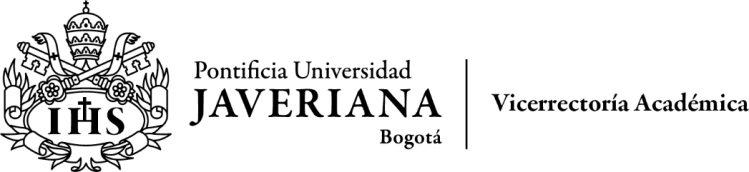 Fecha de elaboración del formulario:DíaMesAñoNombre del estudiante:Programa que está cursando:Semestre que está cursando:Promedio de semestre obtenidoPromedio ponderado acumuladoSituación académica:Tipo de asistencia. (Favor marcar con una x):Tipo de asistencia. (Favor marcar con una x):Tipo de asistencia. (Favor marcar con una x):Tipo de asistencia. (Favor marcar con una x):Tipo de asistencia. (Favor marcar con una x):Tipo de asistencia. (Favor marcar con una x):Tipo de asistencia. (Favor marcar con una x):Tipo de asistencia. (Favor marcar con una x):Tipo de asistencia. (Favor marcar con una x):DocenciaInvestigaciónInvestigación+CreaciónNombre del tutor que supervisó las actividades de asistencia de docencia o de investigación:Nombre del tutor que supervisó las actividades de asistencia de docencia o de investigación:Nombre del tutor que supervisó las actividades de asistencia de docencia o de investigación:Actividades desarrolladas durante el semestre: (Favor realizar una breve descripción):Concepto del tutor: (Favor marcar con una x)Concepto del tutor: (Favor marcar con una x)Concepto del tutor: (Favor marcar con una x)Concepto del tutor: (Favor marcar con una x)Concepto del tutor: (Favor marcar con una x)Concepto del tutor: (Favor marcar con una x)Las actividades las desarrolló satisfactoriamente el estudiante:Si:No:Concepto del director del doctorado: (Favor marcar con una x):El estudiante obtuvo un promedio de semestre igual o superior 4.0: SiNo:El estudiante obtuvo un buen desempeño en sus actividades como asistente de asistencia de docencia o asistencia de investigación o Investigación+Creación:El estudiante obtuvo un buen desempeño en sus actividades como asistente de asistencia de docencia o asistencia de investigación o Investigación+Creación:El estudiante obtuvo un buen desempeño en sus actividades como asistente de asistencia de docencia o asistencia de investigación o Investigación+Creación:El estudiante obtuvo un buen desempeño en sus actividades como asistente de asistencia de docencia o asistencia de investigación o Investigación+Creación:El estudiante obtuvo un buen desempeño en sus actividades como asistente de asistencia de docencia o asistencia de investigación o Investigación+Creación:SiNoFirma del Director del DoctoradoFirma del Tutor